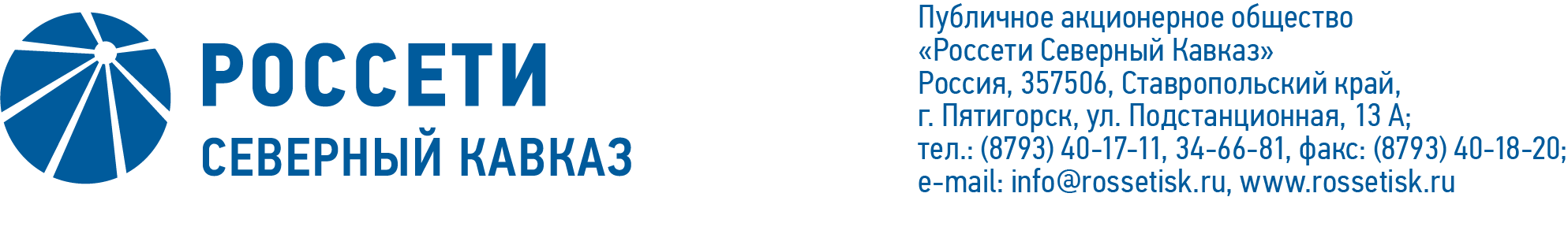 ПРОТОКОЛ № 174заседания Комитета по стратегии Совета директоров
ПАО «Россети Северный Кавказ»Место подведения итогов голосования: Ставропольский край, г. Пятигорск,                    ул. Подстанционная, дом 13а, ПАО «Россети Северный Кавказ».Дата проведения заседания: 27.10.2021.Форма проведения заседания: заочное голосование (опросным путем).Дата составления протокола: 27.10.2021.Всего членов Комитета по стратегии Совета директоров ПАО «Россети Северный Кавказ» – 5 человек.В заочном голосовании приняли участие (получены опросные листы) члены Комитета по стратегии: Богачева И.В., Гончаров Ю.В., Капитонов В.А.,                       Полянская М.В.Кворум имеется.ПОВЕСТКА ДНЯ:1. О рекомендациях Совету директоров ПАО «Россети Северный Кавказ» по вопросу «Об итогах выполнения инвестиционной программы Общества за 1 квартал 2021 года».2. О рекомендациях Совету директоров ПАО «Россети Северный Кавказ» по вопросу «Об итогах выполнения инвестиционной программы Общества                                     за 1 полугодие 2021 года».ИТОГИ ГОЛОСОВАНИЯ И РЕШЕНИЯ, ПРИНЯТЫЕПО ВОПРОСУ ПОВЕСТКИ ДНЯ:Вопрос № 1: О рекомендациях Совету директоров ПАО «Россети Северный Кавказ» по вопросу «Об итогах выполнения инвестиционной программы Общества за 1 квартал 2021 года».Решение:Рекомендовать Совету директоров Общества принять следующее решение:«1.	Принять к сведению отчет Единоличного исполнительного органа Общества об итогах выполнения инвестиционной программы Общества                       за 1 квартал 2021 года согласно приложению к настоящему решению Совета директоров Общества.2.	Не допускать реализацию внеплановых инвестиционных проектов                              в 2021 г., не включенных в проект корректировки инвестиционной программы Общества, одобренной Советом директоров, за исключением мероприятий, необходимость реализации которых обусловлена действующим законодательством с последующим включением в инвестиционную программу.3.	Обеспечить исполнение параметров утвержденной инвестиционной программы Общества в 2021 году».Голосовали «ЗА»: Богачева И.В., Гончаров Ю.В., Капитонов В.А., Полянская М.В.«ПРОТИВ»: нет.«ВОЗДЕРЖАЛСЯ»: нет.Решение принято единогласно.Вопрос № 2: О рекомендациях Совету директоров ПАО «Россети Северный Кавказ» по вопросу «Об итогах выполнения инвестиционной программы Общества за 1 полугодие 2021 года».Решение:Рекомендовать Совету директоров Общества принять следующее решение:«1.	Принять к сведению отчет Единоличного исполнительного органа Общества об итогах выполнения инвестиционной программы Общества                                за 1 полугодие 2021 года согласно приложению к настоящему решению Совета директоров Общества.2.	Не допускать реализацию внеплановых инвестиционных проектов, не включенных в проект корректировки инвестиционной программы Общества, одобренной Советом директоров, за исключением случаев, предусмотренных отдельными решениями Совета директоров, а также мероприятий, необходимость реализации которых обусловлена действующим законодательством, с последующим включением в инвестиционную программу в соответствии с постановлением Правительства Российской Федерации от 1 декабря 2009 г. № 977.3.	Обеспечить исполнение параметров утвержденной инвестиционной программы Общества в 2021 году».Голосовали «ЗА»: Богачева И.В., Гончаров Ю.В., Капитонов В.А., Полянская М.В.«ПРОТИВ»: нет.«ВОЗДЕРЖАЛСЯ»: нет.Решение принято единогласно.*-хранятся в электронном виде.Председатель Комитета 							      В.А. КапитоновСекретарь Комитета 							      Н.В. ТолмачеваПриложение: Опросные листы членов Комитета по стратегии, принявших участие в голосовании*.